Государственное дошкольное образовательное учреждение детский сад №27 общеразвивающего вида с приоритетным осуществлением физического развития воспитанников Василеостровского административного района Санкт-ПетербургаКонспект комплексного познавательно-речевого занятия«В гостях у Лесовичка»/для детей старшего дошкольного возраста/Составила и провела: воспитатель                                                                      Корнева Елена Александровна  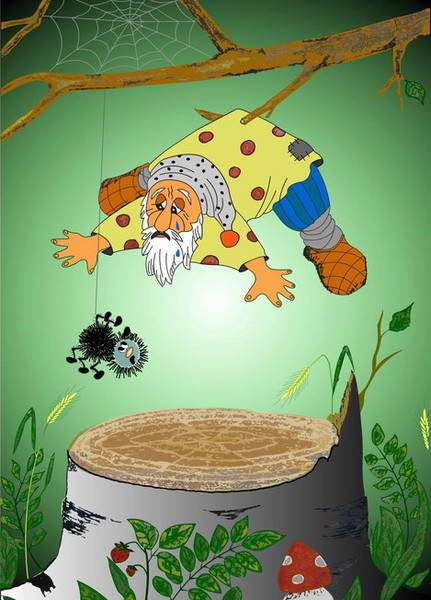  12 октября 2011г.Программное содержаниеОбразовательные задачи:Развитие познавательных способностей:Расширять представления детей о съедобных и ядовитых грибах.Научить различать грибы по картинкам и тем признакам, которые приводятся в загадках и объяснениях воспитателя.Развитие связной речи:Развивать диалогическую речь, общие речевые навыки (силу голоса и ясную шепотную речь).Совершенствовать грамматический строй речи (образование формы родительного падежа имён существительных множественного числа).Учить делать простейшие логические выводы, высказывать свое мнение.Расширять и обогащать словарь детей: белый гриб, боровик, мухомор, лисички, ножка, шляпка, ядовитый, несъедобный, сыроежка, подберёзовик, подосиновик)Развитие в изобразительной деятельности: Развивать эстетическое восприятие, фантазию, творческие способности.Совершенствовать умение пользоваться ножницами, клеем, кисточкой, бумажной салфеткой.Учить выполнять работу аккуратно, по своему замыслу.  Воспитательные задачи:Развивать умение слушать и слышать вопрос.Воспитывать бережное отношение к природе.Развивать мышление, творческое воображение, зрительное восприятие и внимание.Оборудование:Музыкальный компакт-диск «Звуки природы. Прогулка по лесу» из  серии «Классика в музыке». - ООО «Орфей», № 079; стихотворение П.Синявского «Грибная электричка»; предметные картинки с изображениями лесных грибов (лисички, опята, сыроежки, подберёзовик, подосиновик, боровик, мухомор, поганка, пантерный мухомор, бледная поганка, ложные опята); самодельная игрушка – «Старичок-Лесовичок»; картинка с изображением заблудившихся в лесу детей, загадки о грибах, мольберт, мяч среднего размера, фишки разных цветов (желтые, зелёные, красные, коричневые, оранжевые). Для каждого ребёнка: бумажные корзинки, набор цветной бумаги размером 5*10 см, кисточка для клея, клей, бумажная салфетка,  цветной картон (формат А4), ножницы, угощение «Грибочки».Предварительная работаКонструирование бумажных корзинок, обучение детей произносить скороговорку, отгадывать загадки о грибах, знакомство с дидактической игрой «Четвёртый лишний».Ход занятия:Организационный момент. В гости к детям приходит Старичок-Лесовичок. Лесовичок: Здравствуйте, ребятушки! Пришёл я к вам, чтобы пригласить вас в мой чудесный лес за грибами. Любите собирать грибы? (Ответы детей). Ну, тогда берите корзинки и в путь, поедем на электричке. 1.Чистоговорка про поезд. Дети садятся на «электричку»: выполняют круговые движения руками и медленно двигаются друг за другом по группе и повторяя чистоговорку несколько раз:                                               Поeзд мчитcя cкрeжeща:                                              ж, ч, ш, щ, ж, ч, ш, щ. Затем останавливаются и садятся на приготовленные стульчики.Основная часть.2.Упражнение «Отгадай загадку». Лесовичок:       Чтоб до станции Ёлкино                                                 Всем быстрей добраться,                                                 Отгадать загадки вам                                                  Придётся  постараться.1.Растут в лесу сестрички,                                      2.На пеньке сидят ребята,   Рыжие…(лисички).                                                 Называют их …(опята).   (демонстрация лисичек)                                         (демонстрация опят)  3.Я в красной шапочке расту                                 4.На толстой белой ножке   Под стройною осиною,                                           Коричневая шапка.   Меня узнаешь за версту,                                         Наверняка любой грибник         Зовусь я …(подосиновик).                                      Найти мечтает…(боровик).          (демонстрация подосиновика)                                   (демонстрация боровика)Лесовичок: Ребята, сбор грибов  - занятие увлекательное, но таящее в себе большой риск. Много людей попадает в больницы из-за отравления ядовитыми грибами. Отгадайте их. 5.В лесу есть грибы, что не надо искать,            6.Ножка белая, прямая,    Много растёт их на каждой полянке,                  Шапка красная, большая,    Но эти грибы нельзя трогать и брать -                А на шапке, как веснушки,    Яд в них опасный. Это …(поганки).                   Беленькие конопушки.          (демонстрация поганок)                                                              (мухомор).                                                                                                                                                                         (демонстрация мухомора)Лесовичок: Давайте ещё раз хорошо запомним ядовитые грибы. (Лесовичок предлагает иллюстрации: красный мухомор, пантерный мухомор, бледная поганка, ложные опята и т.д.).- Но бывает и так, что грибы растут не только в лесу, но и в городе, в парке и даже на участке детского сада. Запомните, пожалуйста, эти грибы тоже стали опасными, ядовитыми, потому что они впитали много выхлопных газов и вредных солей от машин, поэтому собирать их нельзя. 3.Аудио-экскурсия по лесу. Звучит запись на CD-диске «Звуки природы. Прогулка по лесу». Лесовичок: Ну, вот мы и приехали в лес.  В лесу нужно вести себя тихо, чтобы слышать пение птиц. И запомните, в лесу все грибы нужны не только людям, но и зверям. То белочка грибок на веточку повесит, чтоб зимой полакомиться, то ёжик к себе на колючки зацепит, а мухоморами-то лоси лечатся! Поэтому, ребята, грибы, которые вы не знаете, оставьте на полянке, не топчите и не сбивайте их. Они нужны лесу. Пусть звери их соберут. А теперь, давайте проверим, сможете ли вы правильно собрать грибы и не навредить лесу. Ребята, будьте осторожны в лесу с грибами. Если быть не внимательными, то к вам в корзинку залезут непрошенные гости.4.Дидактическая игра «Четвёртый лишний». Лесовичок приглашает детей к мольберту, на котором помещены картинки с изображением белого гриба (боровика), мухомора, подосиновика и подберёзовика.Лесовичок: Посмотрите на картинки. Что вы видите?Дети: Белый гриб, мухомор, подосиновик и подберёзовик.Лесовичок: Какая картинка лишняя и почему?Дети: Мухомор лишний, потому что он ядовитый.Лесовичок: Верно. А остальные грибы съедобные. Давайте теперь рассмотрим следующие четыре картинки. Выставляет другой набор картинок с изображением опят, лисичек, поганок и сыроежек.Лесовичок: Что теперь вы видите?Дети:  Опята, лисички, поганки и сыроежки.Лесовичок: Какая здесь картинка лишняя? Почему?Дети: Поганка лишняя, потому что она ядовитая.Лесовичок: Молодцы! Вы были внимательными. 5.Подвижная игра «Собери грибы». На полу разложены разноцветные фишки: красные – мухоморы, белые – поганки, разноцветные – съедобные грибы.Лесовичок: А теперь отправляйтесь в лес собирать грибы. Ведите себя тихо, не шумите. Запомните красные фишки – мухоморы, белые фишки – поганки, разноцветные – съедобные грибы. Дети собирают грибы-фишки, следят за тем, чтобы ни один несъедобный гриб не попал к ним в корзинку. 6.Игра с мячом «У меня нет…». Лесовичок предлагает детям встать полукруг и поиграть с ним в мяч.Лесовичок: А сейчас мы поиграем в игру и проверим, каких грибов у вас нет. Я буду бросать вам мяч и говорить, какие грибы у меня есть, а вы будете возвращать мяч мне и говорить, что таких грибов у вас нет. Давайте попробуем. (Бросает мяч поочередно каждому ребёнку.) У меня есть лисички.1-й ребёнок: У меня нет лисичек.Лесовичок: У меня есть сыроежки.2-й ребёнок: У меня нет сыроежек.Лесовичок: У меня есть мухоморы.3-й ребёнок: У меня нет мухоморов.Лесовичок: У меня есть подосиновики.4-й ребёнок: У меня нет подосиновиков.И т.д. с каждым ребёнком.7.Упражнение «Эхо». Лесовичок предлагает детям пройти сесть на ковёр -  «полянку» и показывает им картинку с изображением заблудившихся в лесу детей.Лесовичок: А теперь, я хочу научить вас еще одним правилам поведения в лесу.   Посмотрите на картинку и скажите, что произошло с детьми?Дети:  Они заблудились. Лесовичок: Верно, они собирали в лесу грибы и заблудились. Что они кричат?Дети: Ау!Лесовичок: Давайте разделимся на две команды. Одна команда будет громко звать: «Ау!», а другая будет тихо отвечать, как это слышится издалека в лесу: «Ау!»Игровые действия повторяются 3 раза. В ходе игры команды меняются местами.Лесовичок: Ребята! Я надеюсь, что вы хорошо запомнили ядовитые грибы, и они никогда не попадут в вашу корзинку. А теперь забирайте свои корзинки с грибами и садитесь на электричку, которая вас привезёт в группу, где вы сделаете мне аппликацию понравившегося грибочка. Дети садятся на «электричку»: выполняют круговые движения руками и медленно двигаются друг за другом по группе, повторяя чистоговорку. Затем садятся за столы.8.Знакомство со стихотворением П.Синявского «Грибная электричка». А пока вы будете делать аппликацию, я прочитаю вам стихотворение.Грибная электричкаЕдут в электричкеВолнушки и лисичкиС подружками – друзьямиЧернушками, груздямиСо станции ПригоркиноНа станцию Ведёркино,Со станции Подъёлкино На станцию Засолкино.Колёса со стараниемПо рельсам тарахтят, Везут по расписаниюКомпанию опятСо станции ПолянкиноНа станцию Сметанкино,Со станции ПеньковкиноНа станцию Духовкино.У мухомора хитрый вид,Ехидная усмешка – Забрался в поезд и сидит,Как будто сыроежка.Но вот заходит контролёр,Выводит мухомора.И безбилетник-мухоморКраснеет от позора.А старичок-боровичок, Интеллигентный толстячок,Приподнимает свой беретИ предъявляет свой билет.К билету прилагается Четырнадцать квитанцийЧетырнадцать квитанцииС названиями станций:Дорожкино, Лукошкино,Опушкино, Засушкино,Кастрюлькино, Бульбулькино,Лучково, Сельдерейкино,Морковкино, Перловкино,Немножкино-Картошкино,Лаврушкино, Петрушкино,Тарелкино и Ложкино.                П.Синявский9.Аппликация «Грибочки». Дети  проходят за столы, на которых заранее разложены изобразительные материалы и средства для аппликации «Грибы» и приступают к выполнению задания по собственному замыслу.Окончание занятия: Лесовичок хвалит детей за старание: Молодцы, ребята! Вы все старались, Хорошо занимались,Поэтому вам угощение от Лесовичка досталось!(раздаёт угощение «Грибочки»).Ну, а мне в путь пора собиратьсяИ со всеми попрощаться,Меня вы не забывайте,Осенью  опять приглашайте!(уходит)